(pieczątka oferenta)                                                                     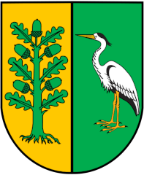 Załącznik nr 3do Umowy………………………..                                            (miejscowość, data)FORMULARZ SPRAWOZDANIA MIESIĘCZNEGO„PROGRAM PROFILAKTYKI ZAKAŻEŃ WIRUSEM BRODAWCZAKA LUDZKIEGO (HPV) W GMINIE BIAŁE BŁOTA” na lata 2020 - 2025I.  Informacje ogólne1.Czy program polityki zdrowotnej był realizowany zgodnie z umową zawartą pomiędzy Gmina Białe Błota, a Realizatorem?TAK NIE 2.Czy w realizacji programu uczestniczyły osoby wskazane w ofercie.TAK NIE II. Informacje o programie1. Realizacja świadczeń za miesiąc:2. Zrealizowane działania edukacyjne:3. Wyniki realizacji programu:5. Wnioski z realizacji programu:III. Dodatkowe informacje........................................................................................................................................................................................................................................................................................................................................................................................................................................................................................................................................................................................................................................................................................................................................(podpis i pieczątka osoby/osób upoważnionych do reprezentowania Realizatora)Liczba dziewcząt, które wzięły udział w działaniach edukacyjnychLiczba chłopców, którzy wzięli udział w działaniach edukacyjnychLiczba rodziców/opiekunów, którzy wzięli udział w działaniach edukacyjnychLiczba dziewcząt , u których wykonano lekarskie badanie kwalifikacyjneLiczba dziewcząt, które otrzymały I dawkę szczepionkiLiczba dziewcząt, które otrzymały II dawki szczepionkiLiczba dziewcząt, które nie zostały zaszczepione z powodu przeciwwskazań lekarskichLiczba dziewcząt, których rodzice/opiekunowie prawni nie wyrazili zgody na szczepienie